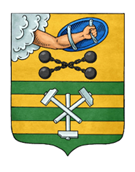 ПЕТРОЗАВОДСКИЙ ГОРОДСКОЙ СОВЕТ20 сессия 28 созываРЕШЕНИЕот 19 декабря 2018 г. № 28/20-435О внесении изменений в Решение Петрозаводскогогородского Совета от 20.12.2017 № 28/11-227 «О стоимости месячных проездных билетовв общественном транспорте на регулярных городских маршрутахПМУП «Городской транспорт» для студентов и школьников»Руководствуясь Федеральным законом от 06.10.2003 №131-ФЗ «Об общих принципах организации местного самоуправления в Российской Федерации», в целях оказания мер социальной поддержки учащимся общеобразовательных учреждений и студентам средних специальных и высших учебных заведений, сохранения благоприятных условий для организации транспортного обслуживания населения Петрозаводского городского округа, Петрозаводский городской СоветРЕШИЛ:Внести следующие изменения в Решение Петрозаводского городского Совета от 20.12.2017 № 28/11-227 «О стоимости месячных проездных билетов в общественном транспорте на регулярных городских маршрутах ПМУП «Городской транспорт» для студентов и школьников»:в пункте 2 цифры «1174,56» заменить цифрами «1443,40», цифры «992,88» заменить цифрами «1230,70».ПредседательПетрозаводского городского Совета                                   Г.П. БоднарчукГлава Петрозаводского городского округа                          И.Ю. Мирошник